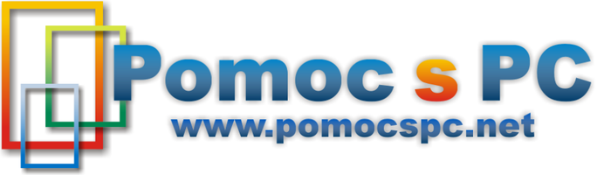 Smlouva o nájmu tiskárny č. 160/2023 Smluvní strany: NájemceDomov pro seniory Kobylisysídlo: Mirovická 1027/19, 182 00 Praha 8IČO: 70872996 	DIČ: CZ70872996  č. účtu: 2001310018/6000   zastoupený: Mgr. Ondřej Šimon, MPA, ředitelemdále jen „nájemce“Pronajímatel: Josef Beran POMOC s PCsídlo: Kublov 260, 267 41 KublovIČO: 75849992 DIČ: CZ8201100611č. účtu: 115-3145970247/0100dále jen „pronajímatel“uzavírajív souladu s ustanovením §2201 a následujících zákona č. 89/2012 Sb., občanský zákoník, v platném znění, tuto smlouvu o nájmu (dále jen smlouvu), jíž se pronajímatel zavazuje k nájmu multifukční tiskárny XEROX VersaLink 7120  a zároveň se pronajímatel zavazuje udržovat toto zařízení v provozuschopném stavu a poskytovat nájemci veškerý spotřební materiál kromě papíru (zejména, nikoli však výlučně, spotřební materiál typu, toner, válce apod.), náhradní díly a služby nezbytné k tomu, aby toto zařízení mohlo být nájemcem řádně provozováno.Zástupci smluvních stranVe vzájemném styku smluvních stran jsou zmocněny jednat tyto osoby: Za nájemce:– ve věcech technických: Markéta Roubová, 778 969 830, marketa.roubova@dskobylisy.czZa pronajímatele: ve věcech technických: Josef Beran, 731 159 000, josef.beran@pomocspc.netPředmět smlouvy - Nájem tiskárny a odběr spotřebního materiáluPředmětem této smlouvy je přenechání předmětu nájmu pronajímatelem nájemci, aby jej nájemce užíval a platil za to pronajímateli nájemné. Předmětem nájmu je multifunkční tiskárna XEROX VersaLink 7120. Předmět nájmu je ve výlučném vlastnictví pronajímatele. Místo plněníProvozovna nájemce: DS Kobylisy, Mirovická 1027/19, Praha 8Veškerá korespondence včetně faktur za nájem bude zasílána na e-mail: nikola.vodochodska@dskobylisy.czTermín plněníSmluvní strany se dohodly, že smlouva se uzavírá na dobu určitou a to na 2 roky od převzetí předmětu smlouvy. Cena plnění a platební podmínky          5.1. Roční nájemné Zařízení činí: 45 000,- Kč bez DPH. (dále jen „nájemné“) 5.2. V nájemném jsou zahrnuty veškeré náklady, které je nutno vynaložit pronajímatelem v souvislosti s řádným poskytnutím předmětu nájmu dle této smlouvy, příslušných právních předpisů a technických norem.           5.3. 	Nájemné bude objednatelem hrazeno ročně předem. 5.4. Cena za servis a dodávky spotřebního materiálu je zahrnuta v ceně nájmu do měsíčního tiskového nákladu: A4 ČB v počtu 1000, A4 barevně v počtu 2500. (A3 je počítáno jako 2xA4) V případě překročení bude stanovena podle počtu tisků (za tisk je považována i kopie, počet tisků se stanoví podle počítadla Zařízení) provedených na Zařízení a jednotkové ceně:a) A4 ČB za cenu: 0,47 Kč bez DPH; A4 barevně za cenu: 1,59 Kč bez DPH (dále jen „cena“)            5.5.	DPH bude účtována dle platné sazby ke dni uskutečnění zdanitelného plnění.            5.6. V ceně servisu a dodávky spotřebního materiálu jsou zahrnuty veškeré náklady, které je nutno vynaložit pronajímatelem v souvislosti s řádným poskytnutím předmětu smlouvy dle této smlouvy (zejm. doprava do místa dodání), příslušných právních předpisů a technických norem.           5.7. Nájemné bude hrazeno ročně předem ve výši 45 000,- Kč bez DPH a bude hrazeno na základě daňového dokladu (dále jen „faktura“). Datum prvního zdanitelného plnění bude den předání předmětu nájmu.          5.8. Servis a dodávky spotřebního materiálu nad rámec tiskového nákladu stanoveného v bodu 5.4 bude hrazeno nejméně 1 x za 3 měsíce zpětně.     5.9. Splatnost faktury se stanovuje v délce 14 dnů ode dne doručení vystavené faktury mající všechny stanovené náležitosti.Odpovědnost za vady6.1. Při zjištění, že předmět smlouvy vykazuje vady (například nespokojenost s tiskem), pronajímatel zajistí servisní zásah do 5 pracovních dnů.6.2. Nájemce je povinen obracet se se závadami a s reklamacemi na pronajímatele, jakékoli zásahy nájemce do tiskárny nebo tonerů jsou nepřípustné. 6.3. Za opotřebení tiskárny způsobené řádným užíváním nájemce neodpovídá.6.4. Vzniklé poškození, ztrátu nebo zničení tiskárny je nájemce povinen ohlásit pronajímateli bez zbytečného odkladu. Povinnost nájemce nahradit škodu se řídí ustanoveními zákona o odpovědnosti za škodu. 6.5. Je-li nájemce s vrácením tiskárny v prodlení, je povinen zaplatit též poplatek z prodlení ve výši 125,- Kč bez DPH za každý den prodlení. Závěrečná ustanoveníPronajímatel ani nájemce nesmí převádět úplně ani z části své závazky, práva a povinnosti, které má dle této smlouvy, na třetí osobu, aniž by obdržel od druhé strany předem písemný souhlas s převodem.Smlouva o nájmu tiskárny nabývá účinnosti dnem podpisu této smlouvy oběma stranami.Jednotlivé články této smlouvy mohou být doplňovány, měněny nebo rušeny písemnými dodatky pouze za souhlasu obou stran. Pokud nebylo ujednáno jinak, platí pro tento smluvní vztah příslušná ustanovení zákona č. 89/2012 Sb., občanský zákoník, v platném znění.Pokud se ve smlouvě stane některý článek nebo část smlouvy neplatnými, nemá to vliv na platnost ostatních ustanovení smlouvy. Tato smlouva je vypracována ve 2 vyhotoveních, z nichž má každá povahu originálu, přičemž každá ze smluvních stran obdrží jedno. Příloha: Předávací protokol předmětu nájmu.Za nájemce: 	 	 	 	 	 	 	          Za pronajímatel: V Praze dne: 29.3.2023	 	 	 	 	 	V Kublově dne 28.3.2023 	 ___________________________ 	 	 	 	_____________________ Mgr. Ondřej Šimon, MPA, ředitel 	 	Josef Beran 